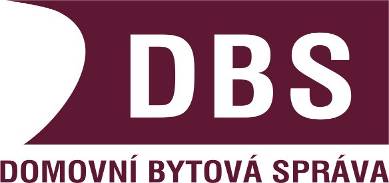 ----------------------------------------------------------------------------------------------------------------                                                             Dodavatel:                                                                                           ----------------------------------------------------------------------------------------------------------------Za objednatele:			        Středisko:		          	Datum:Martin Troják					PPD		                     3.4.2023                                                                     správce rozpočtu 			příkazce operace		            za věcnou správnost	                        Ing. Martin Matějka			Ing. Jan Hofman                   Martin Troják  OBJEDNÁVKA                                                                    č.10/2023/Tr                  Adresa:Zednictví Antonín SmolejČechova 341397 01 Písek          IČO:46658262             DIČ:   Číslo účtu:Objednáváme u Vás:Rekonstrukci prodejny (chodby a sociálního zařízení) na adrese Ningrova 13, 397 01, Písek.Cena do 80 000,- Kč Zadavatel při zadávání této objednávky posoudil možnosti uplatnění aspektů sociálně, environmentálně odpovědného zadávání 
a inovací a konstatuje, že při vytváření objednávky nebylo možné jejich použití.Domovní a bytová správa města Písku činí, v souladu s článkem 13 nařízení Evropského parlamentu a Rady (EU) 2016/679 o ochraně osobních údajů 
a ustanovením § 8 zákona č. 110/2019 Sb., o zpracování osobních údajů, ve znění pozdějších předpisů, informační povinnost prostřednictvím Zásad ochrany osobních údajů, které jsou dostupné na webových stránkách www.dbspisek.cz/index.php?linkID=GDPR	tel.tel.